Does it ever feel as if your faith has isolated you? Perhaps you have family members who don’t understand why you choose to abstain from certain things. Perhaps you have neighbors who don’t agree with your faith and beliefs. In times such as these, we may face persecution and pressure as a follower of Jesus. It is in times such as these that we must galvanize together as the body of Christ. Today, we are going to unpack what it looks like to stand together. Sermon Notes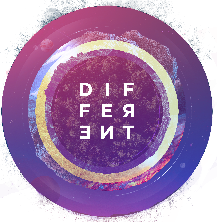 Different Because we are Galvanized1 Peter 4:1-11 (Psalm 144:1-2)(Page 1223 in the Pew Bible)Different because we are willing to _______________We must _____________ ourselves with ______________ attitudeWe must live for the _________ of __________Different because as Christians, we strive to be _____________ together__________ each other _________Offer _______________ instead of ________________________ each other with the _________ God has given usDifferent because our __________ is to __________ God